КАРАР                                                                        ПОСТАНОВЛЕНИЕ«02» октябрь 2020й.                 №27                           «02» октября 2020г.О внесении изменений в постановление Администрации сельского поселения Санзяповский  сельсовет №21 от 27 июня  2012 года «Административный регламент  администрации  сельского                   поселения Санзяповский  сельсоветпо предоставлению муниципальной услуги «Выдача юридическими физическим лицам справок, выписок из похозяйственных книг населенных пунктов СП Санзяповский сельсовет »           Рассмотрев протест  прокуратуры Кугарчинского района №39д-2020 на  нормы  административного  регламента по предоставлению муниципальной  услуги «Выдача юридическим и физическим лицам  справок, выписок из похозяйственных книг  населенных пунктов  сельского поселения»,  администрация Санзяповский  сельсовет муниципального района Кугарчинский район Республики Башкортостан                                                          ПОСТАНОВЛЯЕТ :Внести в Административный регламент  администрации  сельского поселения Санзяповский  сельсовет по предоставлению муниципальной услуги «Выдача юридическим и физическим лицам справок, выписок из похозяйственных книг населенных пунктов сельского поселения  Санзяповский сельсовет следующие изменения и дополнения:пункты изложить в следующей редакции: п.1.2 «Перечень нормативных правовых актов, регулирующих отношения, возникающие всвязи с предоставлением государственной услуги, с указанием их реквизитов и источников официального опубликования»;п.5.2.2 «При обращении заявителя в письменной форме поступившая  жалоба, подлежит рассмотрению в течение пятнадцати рабочих дней со дня ее регистрации, а в случае обжалования отказа в приеме документов у заявителя либо в исправлении допущенных опечаток и ошибок или в случае обжалования нарушения установленного срока таких исправлений - в течение пяти рабочих дней со дня ее регистрации».                                                                                                      п. 5.2.3 «Заявитель в своем письменном обращении (жалобе) в обязательном порядке указывает: 1) наименование органа, предоставляющего государственную услугу, органа, предоставляющего муниципальную услугу, должностного лица органа, предоставляющего государственную услугу, или органа, предоставляющего муниципальную услугу, либо государственного или муниципального служащего, многофункционального центра, его руководителя и (или) работника, организаций, их руководителей и (или) работников, решения и действия (бездействие) которых обжалуются;2) фамилию, имя, отчество (последнее - при наличии), сведения о месте жительства заявителя - физического лица либо наименование, сведения о месте нахождения заявителя - юридического лица, а также номер (номера) контактного телефона, адрес (адреса) электронной почты (при наличии) и почтовый адрес, по которым должен быть направлен ответ заявителю;3) сведения об обжалуемых решениях и действиях (бездействии) органа, предоставляющего государственную услугу, органа, предоставляющего муниципальную услугу, должностного лица органа, предоставляющего государственную услугу, или органа, предоставляющего муниципальную услугу, либо государственного или муниципального служащего, многофункционального центра, работника многофункционального центра, организаций их работников;п.5.2.5 « Письменный ответ, содержащий результаты рассмотрения обращения (жалобы), направляется заявителю по адресу, указанному в обращении, простым письмом  не позднее дня, следующего за днем принятия решения,  заявителю в письменной форме и по желанию заявителя в электронной форме направляется мотивированный ответ о результатах рассмотрения жалобы».п.5.2.6« В случае установления в ходе или по результатам рассмотрения жалобы признаков состава административного правонарушения или преступления должностное лицо, работник, наделенные полномочиями по рассмотрению жалоб  незамедлительно направляют имеющиеся материалы в органы прокуратуры».2. Настоящее постановление вступает в силу со дня его официального обнародования на информационном стенде в здании администрации сельского поселения Санзяповский  сельсовет и на официальном сайте администрации сельского поселения Санзяповский  сельсовет муниципального района Кугарчинский район РБ http://sp-sanzap.ru      3. Контроль за исполнением настоящего постановления оставляю за собой.Глава сельского поселения                               Ф.А.ГалинаБАШҠОРТОСТАН РЕСПУБЛИКАҺЫКҮГӘРСЕН РАЙОНЫ МУНИЦИПАЛЬ РАЙОНЫНЫҢ САНЪЯП АУЫЛ СОВЕТЫ   АУЫЛ БИЛӘМӘҺЕ ХАКИМИ!ТЕ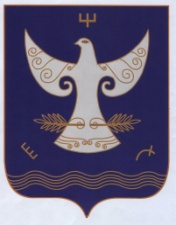 РЕСПУБЛИКА БАШКОРТОСТАНАДМИНСТРАЦИЯСЕЛЬСКОГО ПОСЕЛЕНИЯСАНЗЯПОВСКИЙ СЕЛЬСОВЕТМУНИЦИПАЛЬНОГО РАЙОНАКУГАРЧИНСКИЙ РАЙОН                      4533443, Урге Санъяп  ауылы,                              Үҙәк урамы, 47РЕСПУБЛИКА БАШКОРТОСТАНАДМИНСТРАЦИЯСЕЛЬСКОГО ПОСЕЛЕНИЯСАНЗЯПОВСКИЙ СЕЛЬСОВЕТМУНИЦИПАЛЬНОГО РАЙОНАКУГАРЧИНСКИЙ РАЙОН                      4533443, Урге Санъяп  ауылы,                              Үҙәк урамы, 47               453343,  с.Верхнесанзяпово                              ул.Центральная, 47